       IRISH SPORT HQ  NATIONAL SPORTS CAMPUS  BLANCHARDSTOWN  DUBLIN 15  D15 DY62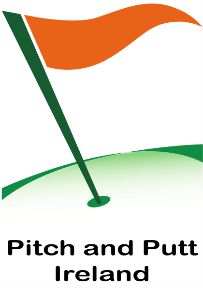 Telephone: 01 - 6251110           Website address: www.irishpitchandputt.ie 			E-mail address: shaunod@ppui.ie Titleist balls are €28 per box + postage & packaging.3 boxes for €75 + postage & packaging.An post postage rate = €9 for 1, 2 or 3 boxes. Collection for FREE in Athlone can also be arranged.Please read this form carefully and EMAIL when fully complete to: shaunod@ppui.iePayments made by CHEQUE or ONLINE BANK TRANSFER only.Cheques made payable to: Pitch and Putt IrelandPost cheque to: 22 Redwood Avenue, Kilnamanagh, Dublin 24, D24 P7N1.Please note this address, if not sent to this address, it will result in long delays.Bank detailsAccount name: Pitch and Putt IrelandBIC: IPBSIE2DIBAN: IE96IPBS99060300172091Account number: 00172091Sort code: 990603Please state your name to appear on our bank statement, failure to do this will result in long delays.Please state the number of boxes (dozens) required*: __________State payment method* (cheque or bank transfer): ___________Total amount paid* (including postage & packaging): €________Please state your name and address to post to*:Your name*: _______________________Address line 1*: _________________________Address line 2*: _________________________Address line 3: _________________________Eir code*: ______________________________County*: _______________________________Please note anything marked with an: * is mandatory.ChecklistEmail this fully completed form to shaunod@ppui.ie only. Send payment by bank transfer (online with your name appearing on our bank statement) or post cheque (only post to: 22 Redwood Avenue, Kilnamanagh, Dublin 24, D24 P7N1.Teilgin agus Amais ÉireannPitch and Putt Ireland